О профилактике наркомании, токсикомании, алкоголизма и табакокурении  на территории Николо-Александровского сельсоветаВ целях формирования и развития ценностей здорового образа жизни – стратегического приоритета политики в сфере детства, комплексного решения проблем по предупреждению употребления токсических, наркотических веществ и спиртных напитков, оказания своевременной помощи несовершеннолетним и их родителям, на территории Николо-Александровского сельсовета проводится определенная работа. В течении года работниками администрации, депутатами, членами инспекции по делам несовершеннолетних проводятся рейды на территории поселения в разное время суток, где группируется молодежь и подростки. Проводится профилактическая работа среди школьников и взрослого населения, о вреде пьянства, табакокурения и наркомании. У нарколога пролечились 3 человека от алкогольной зависимости. Работниками культуры и библиотеки проводятся мероприятия по профилактике наркомании, токсикомании, алкоголизма и табакокурении. С детьми и подростками проводятся беседы, выставки, устные журналы. Пропаганда здорового образа жизни. Оформлены стенды о последствиях пагубных привычек, в медицинских учреждениях находящихся на территории поселения.  При медицинском осмотре подростков берется тест на наркотическое содержание в крови.  При администрации работает методист по спорту, который ведет спортивные секции, пропагандирует здоровый образ жизни.На территории Николо-Александровского сельсовета выявлено 10 очагов произрастания дикорастущей конопли, общая площадь составляет . В Управлении сельского хозяйства были получены гербициды  для уничтожения дикорастущей конопли. Работа уже начата в данный момент идет химическая обработка районе заброшенных ферм колхоза, на сколько хватит гербицида, затем будем поводить работу механическим способом, это заброшенные усадьбы. На сегодняшний день 8,4 га конопли уже уничтожено.п о с т а н о в л я ю:  1.Рекомендовать комиссии по борьбе с дикорастущей коноплей продолжить работу по выявлению мест произрастания конопли и принимать действенные меры по ее уничтожению.       	 2. Рекомендовать участковому уполномоченному полиции Дудукалову Р.В. совместно с представителями общественности провести подворный обход с целью выявления мест произрастания конопли на территории подворий.           3. Контроль за исполнением данного постановления оставляю за собой.Глава Николо-Александровскогосельсовета                                                                                         Г.Т.Панарина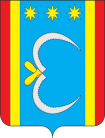 АДМИНИСТРАЦИЯ НИКОЛО-АЛЕКСАНДРОВСКОГО СЕЛЬСОВЕТАОКТЯБРЬСКОГО РАЙОНА АМУРСКОЙ ОБЛАСТИПОСТАНОВЛЕНИЕАДМИНИСТРАЦИЯ НИКОЛО-АЛЕКСАНДРОВСКОГО СЕЛЬСОВЕТАОКТЯБРЬСКОГО РАЙОНА АМУРСКОЙ ОБЛАСТИПОСТАНОВЛЕНИЕАДМИНИСТРАЦИЯ НИКОЛО-АЛЕКСАНДРОВСКОГО СЕЛЬСОВЕТАОКТЯБРЬСКОГО РАЙОНА АМУРСКОЙ ОБЛАСТИПОСТАНОВЛЕНИЕАДМИНИСТРАЦИЯ НИКОЛО-АЛЕКСАНДРОВСКОГО СЕЛЬСОВЕТАОКТЯБРЬСКОГО РАЙОНА АМУРСКОЙ ОБЛАСТИПОСТАНОВЛЕНИЕАДМИНИСТРАЦИЯ НИКОЛО-АЛЕКСАНДРОВСКОГО СЕЛЬСОВЕТАОКТЯБРЬСКОГО РАЙОНА АМУРСКОЙ ОБЛАСТИПОСТАНОВЛЕНИЕ18.07.2019                                                              № 29с. Николо-Александровкас. Николо-Александровкас. Николо-Александровкас. Николо-Александровкас. Николо-Александровка